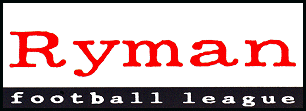 RYMAN FOOTBALL LEAGUE – WEEKLY NEWS AND MATCH BULLETINSeason 2007-2008 No: 28- : - 18th February 2008ISTHMIAN LEAGUE CUPThe draw for the semi-finals of the Isthmian League Cup competition has been made as follows:Carshalton Athletic or Walton Casuals vs. RamsgateHeybridge Swifts vs. AFC Matches to be played on Tuesday, 4th March 2008.PLAY-OFF DATESThe dates for the Play-off matches, as published at the start of the season, are as follows:Play-off semi-finals – Week beginning Monday, 28th April 2008 (on the normal match night of the home club)Play-off Finals – Saturday 3rd May 2008 – kick-off 3.00 p.m.SEASON 2008/09The Board of Directors have confirmed that season 2008/09 will commence on Saturday, 16th August 2008.WEEKEND REVIEWNo change at the top or foot of all three Divisions in the Ryman Football League this weekend when there were only eleven home wins from a full League programme.Top scorers of the day were AFC Wimbledon and AFC Sudbury, both 5-0 winners at home.  Julian Thompson of Walton & Hersham Football Club scored the only hat-trick of the day, to go alongside the three on Tuesday evening.Premier Division continued their quest for the Premier Division title with a close 2-1 win at relegation threatened Wealdstone, now twelve points ahead of AFC Wimbledon, although the Dons have a game in hand.AFC Wimbledon gained their expected home win over relegation bound Leyton with a 5-0 home win.  Holding third place are  , despite losing 1-3 at , just in front of AFC Hornchurch, up to fourth place following a 3- win at home to Carshalton Athletic, with all the home side’s goals coming in the last five minutes.Just hanging on to the final play-off position is Hendon, losing again, this week 3-2 a Maidstone United.  Just outside the play-ff places are , having dropped two points at home to Harrow Borough with a 1-1 draw, and Horsham, 2-1 winners at home to Hastings United, but still with game sin hand over all clubs above them.None of the bottom six could win, although there were draws for Tonbridge Angels, Heybridge Swifts and East Thurrock United.Division One NorthOnly two home wins at the weekend for home clubs, and they were achieved at home by the top two –  2-0 over Redbridge and AFC Sudbury 5-0 against Waltham Abbey.Third place Ware continued their hold on third place with a tight 3-2 win at  , whilst fourth place   could only draw 0-0 at home to .Redbridge held on to the last play-off place despite their defeat at Dartford, just ahead of  , losers at home to Tilbury,   and .  The Islanders won 3-2 t Wingate & Finchley, while Brentwood won 2-0 at out-of-form .Success at the foot of the table where bottom placed Wivenhoe Town won 2-1 at Great Wakering Rovers to close to just two points behind Ilford, 0-1 losers at home to Bury Town.  20th placed Tilbury also won 2-1 at   to move just one point behind .Division One SouthDivision One South leaders Dover Athletic continued their quest for Premier Division football next season with a 2-0 win at Corinthian-Casuals.  With second placed Tooting & Mitcham United losing to the only goal of the match at home to Sittingbourne, the Kent club are now ten points clear at the top of the Division with just eleven games remaining.  No change in the remaining three play-off places at Metropolitan Police beat Horsham YMCA 2-0 at home, Cray Wanderers returned from  with a close 2-1 victory, whilst Kingstonian drew 3-3 at the home of sixth placed Walton & Hersham.  4th placed Cray Wanderers entertain the side above them, the Police, next Saturday.Two of last season’s promoted clubs had good victories at home at the weekend.  Chipstead, now up to 10th place, beat Leatherhead 2-1, and   went one better with a 3-1 win against Worthing, as the  club continues to see the play-off places disappearing in the distance.Molesey, beaten by the improving Walton Casuals team at home 2-3, are now ell adrift at the foot of the table, and Horsham YMCA continue to see the gap above them to safety widen, as they are now seven points behind Corinthian-Casuals.Ryman Youth LeagueThe Ryman Youth League saw a full League programme completed for the first time since November, as Croydon Athletic moved to within just three points of leaders AFC Wimbledon following their good 3-1 win at  on Thursday evening.On the same evening, Leatherhead led the way with a season’s best 9-1 home win against the luckless Horsham, Charles Marshall scoring a hat-trick for the  youngsters.  Tooting & Mitcham United won 4-0 at Horsham YMCA, whilst Kingstonian won 3-0 at home against .  In the final Thursday match, the much improving  returned home from their long trip to Maidstone United with tree point from their 3-2 victory at Lordswood.On the Wednesday evening, Tonbridge Angels had won with the only goal of the game against visitors Carshalton Athletic.ISTHMIAN YOUTH CUPThe draw has been made for the Quarter-Finals of the Isthmian Youth League Cup competition as follows:Bury Town vs.  UnitedBoreham Wood vs.  or LeytonTonbridge Angels or    vs. Leatherhead vs. Molesey or Staines Town/Walton & HershamMatches to be played by 15th March 2008Tuesday, 12th February 2008Isthmian League Cup – Fourth RoundTonbridge Angels	1 - 3	Carshalton Athletic	202 79	Plummer 5, Ruggles 12,	 18Isthmian League Cup – Quarter-FinalAFC 	1 - 0	Edgware Town	176Rowe 68Ramsgate	1 - 1	Tooting & Mitcham United	182(After extra time – Ramsgate won 4-3 on penalties) 67	Lopez 5Wealdstone	0 - 1	Heybridge Swifts	105(After extra time)	Marks 92Premier DivisionHorsham	0 - 2	AFC 	1,135	Webb 23, Shroot 57 	2 - 2	 United	272Nwokeji 36, Toppin 39	Carey 15, Olorunda A. 36Division One NorthBury Town	3 - 0	Potters Bar Town	175Barrett 1 (17 sec), Cornwell 55 (pen),Johnson 81Redbridge	1 - 0	Wivenhoe Town	72Butterworth 25Division One South	1 - 3	Walton & Hersham	180Sherwood 22 (pen)	Neal 3, Thompson J. 53,	George 58	4 - 4	Leatherhead	149Harper 15, 76, 80,	Stevens 35, 40, 70,Fogden 59	 65Chipstead	2 - 2	Kingstonian	145Simpson 15, Oakins 30 (pen)	Sankoh 25, Lampton 85Croydon Athletic	0 - 0	Walton Casuals	96Molesey	1 - 4	 Athletic	272Edghill 20	Dryden 47, 69, 77, Collin 64 Senior Cup – Fourth RoundCray Wanderers	2 - 1	Wingate & Finchley	66Ellis 33 (og), Power 90	Nyman 49Friday, 15th February 2008Division One SouthCroydon Athletic	1 - 2	Dulwich Hamlet	207Kiffin 3	Beveney 26, Nuguo 41Saturday, 16th February 2008Premier DivisionAFC Hornchurch	3 - 2	Carshalton Athletic	385Lee K. 85, 90, Parker S. 88	Ursell 52, Gonsalves 55AFC 	5 - 0	Leyton	2,508Hatton 13, 88, Cumbers 26,Webb 51, Pigden 76 (Middx)	2 - 1	Boreham Wood	157Joseph 57,  81	Thomas 8 (pen)Billericay Town	1 - 1	 Borough	492Bricknell 45	Bent 32 United	1 - 1	Ramsgate	123Cornhill 68	Schulz O. 24Folkestone Invicta	2 - 2	Heybridge Swifts	277Blackman 7, Bremner 25	Marks 54, Savage 72	1 - 1	Tonbridge Angels	345Lindie 9	Rook 87Horsham	2 - 1	 United	566Farrell 14, Taylor 90 (pen)	Carey 49 United	3 - 2	Hendon	352Pugh 33, Erskine 67,	O’Leary 34, Haule B. 41Rowland 87	3 - 1	 Town	429Pinnock 67, 90,  76	argebt 64 (pen)Wealdstone	1 - 2		410Ashe 16	Berquez 32, Palmer 65Division One NorthAFC 	5 - 0	 Abbey	238Own goal 45, Heath 69, 71,Bacon 82, Rowe 90Aveley	0 - 0	Northwood	97	2 - 0	Redbridge	1,202May 42, Guest 57 	0 - 0	 Forest	77	1 - 2	Tilbury	234Crace 70	Gray 51, Smart 90Great Wakering Rovers	1 - 2		94Oy S. 67	Nerthercott 29, Hart 90Ilford	0 - 1	Bury Town	57	Barrett 20	2 - 3	Ware	87 46, 88	Frendo 6, 43 (pen), Stevens 79	0 - 1	Arlesey Town	42	Nene47Wingate & Finchley	2 - 3	Canvey Island	120O’Brien 27, Bradshaw-Brown 75	Davidson 25, Curran J. 42, 43 	0 - 2	 Town	135	Whittaker 78, Holmes 90Division One South  	2 - 3		162Harper 61, Gainsford 72	Lye 34, 82, Humphrey 55	0 - 2	Whyteleafe	152	Rivers 26, Best 78 (og)Chipstead	2 - 1	Leatherhead	164Sidwell 70, Simpso 86	Marshall 27Corinthian-Casuals	0 - 2	 Athletic	216	Fish 45, Keister 90	1 - 2	Cray Wanderers	120Baitup 85	Power 24, Whittle 54Metropolitan Police	2 - 0	Horsham YMCA	71Carley 3, 29Molesey	2 - 3	Walton Casuals	97Gal 46, 60	Badu 12, 70, Ambridge 59Tooting & Mitcham United	0 - 1	Sittingbourne	291	Spice 64Walton & Hersham	3 - 3	Kingstonian	315Thompson J. 53, 66, 68	Cartwright 21, Traynor 70 (pen),	Sobihy 81 	3 - 1		197Pulman 14, Carey 20,	Rowland 79 (pen)Bagley 28Monday, 18th February 2008Premier DivisionFolkestone Invicta vs. Tuesday, 19th February 2008Isthmian League Cup – Quarter-FinalCarshalton Athletic vs. Walton CasualsPremier DivisionAFC Hornchurch vs. HorshamAFC  vs. Wealdstone (Middx) vs. Tonbridge AngelsDivision One North  vs.  vs. TilburyDivision One South  vs.    vs.  vs. Walton & HershamHerts. Senior Cup – Quarter-FinalWare vs. Barnet Senior Cup – Quarter-FinalTooting & Mitcham United vs. Cray WanderersMiddlesex Senior Cup – Semi-FinalNorthwood vs. Hendon Senior Cup – Fourth RoundWhyteleafe vs. Thursday, 21st February 2008Isthmian Womens Cup – Second Round vs. AFC Wimbledon (Kick-off 7.30 p.m.)Saturday, 23rd February 2008Premier DivisionBoreham Wood vs. Billericay TownCarshalton Athletic vs.  United vs. Horsham Borough vs. Folkestone Invicta United vs. Hendon vs. Heybridge Swifts vs. AFC Ramsgate vs. Wealdstone vs. AFC HornchurchTonbridge Angels vs.  UnitedDivision One North vs. Ilford vs. AveleyBury Town vs.  vs. Great Wakering RoversNorthwood vs. AFC Redbridge vs. Tilbury vs.  Abbey vs.   vs. Ware vs. Wingate & Finchley  vs. Division One South vs. Croydon AthleticCray Wanderers vs. Metropolitan Police Athletic vs. ChipsteadDulwich Hamlet vs. Horsham YMCA vs. Tooting & Mitcham UnitedKingstonian vs. Leatherhead vs. Sittingbourne vs. Walton & HershamWalton Casuals vs. Corinthian-CasualsWhyteleafe vs.  vs. MoleseyMonday, 25th February 2008Premier Division vs. Carshalton Athletic Senior Cup – Fourth RoundKingstonian vs. RedhillTuesday, 26th February 2008Premier DivisionAFC Wimbledon vs. Horsham vs. Heybridge SwiftsTonbridge Angels vs. RamsgateWealdstone vs. Division One North  vs. Bury Town vs.  AbbeyRedbridge vs.   vs. AFC Division One SouthCorinthian-Casuals vs. MoleseyCroydon Athletic vs. Sittingbourne vs. Horsham YMCA vs. Walton Casuals (kick-off 7.30 p.m.)Herts. Senior Cup – Semi-FinalBoreham Wood vs. Herts. Charity Cup – Semi-FinalWare vs.  Senior Cup – Quarter-FinalLeyton vs. Hendon Senior Cup – Fourth RoundMerstham vs. Tooting & Mitcham UnitedWednesday, 27th February 2008Division One South vs. Chipstead Senior Cup – Quarter-FinalWealdstone vs. Fisher AthleticSaturday, 1st March 2008Premier DivisionAFC Wimbledon vs.  UnitedBillericay Town vs.  (Middx)Boreham Wood vs. AFC HornchurchFolkestone Invicta vs.   vs.  BoroughHorsham vs. HendonLeyton vs. Heybridge SwiftsMaidstone United vs. Ramsgate vs. Carshalton Athletic  vs.  UnitedWealdstone vs. Tonbridge AngelsDivision One NorthAFC  vs. Aveley vs. WareDartford vs.   vs.  vs. RedbridgeGreat Wakering Rovers vs. TilburyIlford vs.   vs. Potters Bar Town vs. Bury TownWingate & Finchley vs. Northwood  vs.  AbbeyDivision One South vs. Whyteleafe vs. Walton CasualsChipstead vs. Corinthian-Casuals vs. Dulwich HamletCroydon Athletic vs. Leatherhead  vs. Metropolitan Police vs. KingstonianMolesey vs. SittingbourneTooting & Mitcham United vs.  AthleticWalton & Hersham vs. Horsham YMCA vs. Cray WanderersTuesday, 4th March 2008Premier DivisionEast Thurrock United vs.  United vs. HorshamWealdstone vs.  UnitedDivision One North vs. Wingate & FinchleyBury Town vs.  Abbey vs. TilburyDivision One South vs. Cray WanderersWalton & Hersham vs. MoleseyIsthmian League Cup – Semi-FinalsHeybridge Swifts vs. AFC Carshalton Athletic or Walton Casuals vs. RamsgateWednesday, 5th March 2008Division One NorthWare vs. RedbridgeThursday, 6th March 2008Isthmian Veterans Cup – Second RoundAFC Hornchurch vs. Great Wakering Rovers (at Great Wakering Rovers FC)Saturday, 8th March 2008Premier DivisionAFC Hornchurch vs.  United  (Middx) vs. Carshalton Athletic vs. Folkestone Invicta  vs.  United vs. Wealdstone Borough vs. Horsham United vs. Boreham WoodHendon vs. AFC Heybridge Swifts vs. Ramsgate vs. Billericay TownTonbridge Angels vs. LeytonDivision One North  vs.   vs. Bury Town vs.   vs. AFC Northwood vs. Redbridge vs. Great Wakering RoversTilbury vs. Wingate & Finchley Abbey vs. Aveley  vs. Ware vs.  vs. IlfordDivision One South vs. Metropolitan Police Athletic vs. MoleseyDulwich Hamlet vs. ChipsteadHorsham YMCA vs. Corinthian-CasualsKingstonian vs. Leatherhead vs. Sittingbourne vs. Croydon AthleticWalton Casuals vs. Whyteleafe vs. Tooting & Mitcham UnitedWorthing vs. FIXTURE CHANGES TABLEDivision One SouthIsthmian league Cup – Quarter-FinalPLAYER MOVEMENTSPlayer	From	To	DateBaxter, Matthew	 (Middx)	Northwood	16th February 2008(Short term loan)Braham-Barrett, Craig	  	 United	15th February 2008Brown, Chris P.	Great Wakering Rovers	Tilbury	15th February 2008, Sam	Walton & Hersham	Chipstead	15th February 2008Callaway, Daniel R.	Aveley	Ilford	15th February 2008Dauti, Gazmend	 		15th February 2008Dunne, Martin	Metropolitan Police	Corinthian-Casuals	16th February 2008Elliott, Steve L.	Lewes	 United	15th February 2008(Short term loan)Henty, Gary P.	Leyton	Heybridge Swifts	12th February 2008Jolly, Richard	AFC Wimbledon		15th February 2008(Short term loan)Lay, George S.	Billericay Town	Heybridge Swifts	15th February 2008, Richard A.	Heybridge Swifts		11th February 2008O’Leary, Lee	Wealdstone	Hendon	15th February 2008Ohakam, 	 	 United	16th February 2008Olima, Paul		Ilford	16th February 2008Oxby, Andrew D.	Metropolitan Police	Aveley	15th February 2008Pugh, Andrew J.	Gillingham	 United	15th February 2008(Short term loan)Savage, Reggie	Croydon Athletic	Heybridge Swifts	15th February 2008Sonuga, Gbenga	Tilbury	Leyton	13th February 2008Spiller, Lee		Sittingbourne	16th February 2008(Short term loan)Trabelsi, Sabeur B.M.	Sittingbourne		14th February 2008White, Ricky	 	 United	11th February 2008Willis, Jason J.G.	 		15th February 2008LEAGUE TABLES	As at Saturday, 16th February 2008PREMIER DIVISION	P	W	D	L	F	A	Pts	GDChelmsford City	30	20	5	5	68	30	65	+38 AFC Wimbledon	29	15	8	6	51	29	53	+22 Staines Town	28	13	9	6	58	41	48	+17 AFC Hornchurch	30	14	6	10	45	36	48	+9 Hendon	30	13	8	9	61	48	47	+13 Billericay Town	30	13	8	9	50	41	47	+9 Horsham	26	14	3	9	46	32	45	+14 Ramsgate	30	12	9	9	45	38	45	+7 Margate	30	12	8	10	48	46	44	+2 Harrow Borough	31	12	6	13	51	58	42	-7 Ashford Town (Middx)	28	12	5	11	52	48	41	+4 Maidstone United	30	12	3	15	41	59	39	-18 Harlow Town	28	9	10	9	40	33	37	+7 Boreham Wood	30	11	4	15	44	52	37	-8 Folkestone Invicta	29	10	6	13	34	44	36	-10 Carshalton Athletic	29	10	5	14	34	45	35	-11 Tonbridge Angels	28	8	10	10	48	47	34	+1 Heybridge Swifts	29	8	10	11	41	44	34	-3 Wealdstone	27	9	5	13	44	48	32	-4 Hastings United	30	8	8	14	35	48	32	-13 East Thurrock United	28	9	6	13	31	47	32	-16 Leyton	32	4	4	24	31	84	16	-53  United FC deducted one point for playing an ineligible playerDIVISION ONE NORTH	P	W	D	L	F	A	Pts	GDDartford	30	19	6	5	81	35	63	+46 AFC Sudbury	29	17	7	5	70	26	58	+44 Ware	29	17	7	5	79	43	58	+36 Edgware Town	31	14	14	3	38	17	56	+21 Redbridge	29	15	8	6	44	31	52	+13 Enfield Town	31	15	6	10	52	45	51	+7 Canvey Island	28	14	8	6	58	32	50	+26 Brentwood Town	28	14	8	6	51	34	50	+17 Maldon Town	30	14	7	9	52	42	49	+10 Aveley	31	13	8	10	44	53	47	-9 Bury Town	28	13	7	8	50	37	46	+13 Great Wakering Rovers	31	11	8	12	49	44	41	+5 Northwood	29	10	10	9	50	49	40	+1 Arlesey Town	29	9	9	11	49	51	36	-2 Waltham Abbey	27	8	7	12	29	52	31	-23 Wingate & Finchley	29	7	8	14	35	49	29	-14 Potters Bar Town	31	8	5	18	36	61	29	-25 Witham Town	28	8	4	16	49	73	28	-24 Waltham Forest	30	4	11	15	31	54	23	-23 Tilbury	28	4	10	14	35	58	22	-23 Ilford	31	3	5	23	28	80	14	-52 Wivenhoe Town	29	3	3	23	23	67	12	-44 Redbridge FC deducted one point for playing an ineligible playerDIVISION ONE SOUTH	P	W	D	L	F	A	Pts	GDDover Athletic	31	22	7	2	70	24	73	+46 Tooting & Mitcham United	30	19	6	5	71	31	63	+40 Metropolitan Police	31	19	2	10	52	36	59	+16 Cray Wanderers	29	17	7	5	62	31	58	+31 Kingstonian	31	14	9	8	48	37	51	+11 Walton & Hersham	29	14	8	7	52	38	50	+14 Dulwich Hamlet	31	14	8	9	42	32	50	+10 Sittingbourne	30	15	5	10	39	41	50	-2 Whyteleafe	30	13	5	12	40	39	44	+1 Chipstead	30	13	4	13	45	50	43	-5 Worthing	29	12	6	11	47	36	42	+11 Burgess Hill Town	28	11	6	11	43	39	39	+4 Ashford Town	27	10	7	10	39	37	37	+2 Leatherhead	31	10	5	16	39	47	35	-8 Walton Casuals	29	7	11	11	40	52	32	-12 Croydon Athletic	30	9	5	16	46	62	32	-16 Chatham Town	30	7	9	14	38	52	30	-14 Eastbourne Town	29	7	9	13	37	52	30	-15 Whitstable Town	30	8	5	17	46	63	29	-17 Corinthian-Casuals	30	6	9	15	34	55	27	-21 Horsham YMCA	30	5	5	20	27	57	20	-30 Molesey	29	2	8	19	29	75	14	-46 Wednesday, 13th February 2008Tonbridge Angels	1 - 0	Carshalton Athletic	35Rich 66Thursday, 14th February 2008Horsham YMCA	0 - 4	Tooting & Mitcham United	33	Juniad 32 (pen), 85, Hannam 52,	Mason 77Kingstonian	3 - 0	 Town	25Folks 35, Dilloway 71, 76Leatherhead	9 - 1	Horsham	64 29, 52, 88, Hendry 31, 65,	Whittingham 68 (pen) 35, Hutchings 39, 85,Cooper-Smith 43 United	 2- 3	Burgess Hill Town	24Ibbottsen 25, 35	 10, McDonald 37,	Smith 73	1 - 3	Croydon Athletic	50Mitchell 20	Moody, Camegie, Own GoalMonday, 18th February 2008Horsham vs. Tonbridge AngelsTuesday, 19th February 2008Croydon Athletic vs. Horsham YMCA  vs.  UnitedWednesday, 20th February 2008Carshalton Athletic vs. Tooting & Mitcham United vs. Thursday, 21st February 2008AFC  vs. LeatherheadMonday, 25th February 2008 vs. Tooting & Mitcham UnitedWorthing vs. AFC Wednesday, 27th February 2008Carshalton Athletic vs. LeatherheadIsthmian Youth Cup – First Round vs. Walton & HershamThursday, 28th February 2008Horsham YMCA vs., HorshamKingstonian vs. Tonbridge Angels United vs. Croydon AthleticMonday, 3rd March 2008   vs.  UnitedHorsham vs. Carshalton Athletic vs. KingstonianTuesday, 4th March 2008 vs. Croydon AthleticWednesday, 5th March 2008Tooting & Mitcham United vs. HorshamIsthmian Youth Cup – Quarter-FinalTonbridge Angels vs. Thursday, 6th March 2008AFC  vs. KingstonianHorsham YMCA vs. LeatherheadMonday, 10th March 2008Carshalton Athletic vs. Croydon AthleticHorsham vs.  vs. Tonbridge Angels vs. Horsham YMCAWednesday, 12th March 2008Isthmian Youth Cup – Second RoundMolesey vs.  or Walton & HershamIsthmian Youth Cup – Quarter-FinalBury Town vs.  UnitedThursday, 13th March 2008AFC  vs. Tooting & Mitcham UnitedKingstonian vs. Croydon AthleticLeatherhead vs. Carshalton AthleticTonbridge vs. Horsham YMCA vs. HorshamMonday, 17th March 2008   vs. Horsham vs. LeatherheadWednesday, 19th March 2008Carshalton Athletic vs. AFC Croydon Athletic vs. KingstonianTonbridge Angels vs. Tooting & Mitcham UnitedThursday, 20th March 2008Horsham YMCA vs.  United  vs. Wednesday, 26th March 2008Tonbridge Angels vs. HorshamThursday, 27th March 2008AFC  vs. Croydon AthleticKingstonian vs. Carshalton AthleticLeatherhead vs. Maidstone United vs. To be datedIsthmian Youth Cup – Second Round vs. LeytonYOUTH LEAGUE TABLES	As at Saturday, 16th February 2008PREMIER DIVISION	P	W	D	L	F	A	Pts	GDAFC Wimbledon	15	10	0	5	41	31	30	+10 Croydon Athletic	10	9	0	1	31	11	27	+20 Kingstonian	13	7	2	4	43	16	23	+27 Leatherhead	11	7	2	2	37	19	23	+18 Tooting & Mitcham United	13	7	1	5	38	28	22	+10 Staines Town	12	7	0	5	27	25	21	+2 Worthing	12	6	2	4	36	15	20	+21 Burgess Hill Town	14	6	2	6	35	44	20	-9 Tonbridge Angels	10	5	2	3	16	12	17	+4 Maidstone United	11	3	0	8	15	27	9	-12 Carshalton Athletic	10	1	2	7	7	17	5	-10 Horsham	10	1	1	8	11	39	4	-28 Horsham YMCA	13	0	2	11	15	68	2	-53 HANDBOOK AMENDMENTSWALTON CASUALS FCThe mobile telephone number of Luke Dowling, manager of Walton Casuals FC, is 0796 094 4320.NOTICEBOARDCANVEY  FCClub Secretary Gary Surtton is on vacation from Sunday 17th to Friday 22nd February inclusive and again from Monday 25th to Thursday 28th February inclusive.
 can be contacted on his mobile number (0779 002 5828) if required but first point of contact should be to Club Chairman Dennis Rugg ( 0791 310 1624, Home 01268 692356 or email drugg@blg.co.uk).LEATHERHEAD FCClub Secretary Gerald Darby will be unavailable from Saturday, 23rd February to Saturday, 1st March – please contact John Loveridge or Tim Edwards during this period if necessary.LEATHERHEAD YOUTH FCNick Horley, Youth Team Secretary of Leatherhead Football Club, will be away in  from Wednesday 13th February until Monday 25th February 2008.He should still receive e-mails, but any problems please call Club Secretary Gerald Darby or Youth team Manager Tony Fitzgerald on 0780 193 1460.CLUB GOSSIPBURGESS HILL TOWN FC - YOUTHSBurgess Hill Town Youth FC reached the Final of Sussex FA Youth Cup on Sunday, 10th February with a convincing 3-1 victory over County League Rye.  The Hillians had beaten five County teams to reach the final and it is an
indictment of the standing of the Ryman Youth League that their opponents in the Sussex Showpiece Youth event will be Worthing Youth who overcame the holders, and strongly fancied, Lewes Youth in the other semi 3-1.The Final will be played on Thursday, 3rd April at a venue to be decided.
WEEKLY STATS ATTACKTop Goalscorers(Up to and including Saturday, 16th February 2008)PREMIER DIVISION	Lge GoalsMark Nwokeji		22Jon Main	AFC 	19(includes 12 goals for Tonbridge Angels)Wayne O’Sullivan	Hendon	16Brian Haule	Hendon	16James Pinnock		16Reggie Savage	Croydon Athletic	16(includes 15 goals for Croydon Athletic)Carl Rook	Tonbridge Angels	14(includes 6 goals for Horsham)Ricky Holmes		13Bradley Woods-Garness  Billericay Town	13Kris Lee	AFC Hornchurch	13Bertie Brayley		12Simon Thomas	Boreham Wood	12Billy Bricknell	Billericay Town	11(includes 9 goals for Leyton)Simon Parker	AFC Hornchurch	11DIVISION ONE  GoalsBrendon Cass		25James Rowe	AFC 	23Steve Wareham		17John Frendo	Ware	17Scott Nielson	Ware	16Elliot Buchanan	Northwood	15Kurt Smith	Tilbury	15Martin Tuohy	Great Wakering Rovers	15Sam Reed	Bury Town	14Kevin Hawes		13(includes 10 goals for )Cody McDonald		13Jay May		13DIVISION ONE  GoalsJon Henry-Hayden	Tooting & Mitcham Utd	18Frannie Collin	 Athletic	18Craig Carley	Metropolitan Police	18Liam Baitup		16James Dryden	 Athletic	16Bobby Traynor	Kingstonian	14	14Nana Badu	Walton Casuals	14Paul Vines	Tooting & Mitcham Utd	12Shaun Beveney	Dulwich Hamlet	12YOUTH LEAGUE	Lge GoalsLyle Taylor		16Michael Mullen	Kingstonian	11Michael Antonio	Tooting & Mitcham Utd	11David Fianyor	AFC 	11(includes 5goals for Tooting & Mitcham United)Terry Dodd		10Lee Davison	AFC 	10John Lansdale		10Hat-trick heroes(Week beginning Monday, 11th February)This week’s hat-trick stars are:David Stevens	LeatherheadJames Dryden	 AthleticJulian Thompson	Walton & HershamThis week’s Youth League hat-trick star is:Charles Marshall	LeatherheadBest Attendances – Club by Club(Up to and including Saturday, 16th February 2008)PREMIER DIVISION3,124	AFC Wimbledon vs. 	1st December 20071,935	 vs. Billericay Town	29th December 20071,572	Billericay Town vs. 	27th August 20071,536	 United vs. AFC 	17th November 20071,508	 vs. Ramsgate	26th December 20071,407	  vs. AFC 	29th December 20071,224	Maidstone United vs. AFC 	5th January 20081,030	AFC Hornchurch vs. Billericay Town	21st August 2007DIVISION ONE NORTH1,402	Dartford vs.  Abbey	18th August 2007738	AFC  vs. 	9th February 2008409	Aveley vs. 	29th December 2007324	  vs. 	19th January 2008305	Great Wakering Rovers vs. 	19th January 2008303	  vs. AFC 	25th August 2007303	Ware vs. 	26th January 2008DIVISION ONE SOUTH1,215	 Athletic vs. Tooting and Mitcham United	19th November 20071,002	  vs.  Athletic	27th August 2007855	  vs.  Athletic	26th December 2007515	  vs.  Athletic	19th January 2008484	Dulwich Hamlet vs.  Athletic	2nd February 2008475	Tooting & Mitcham United vs. Kingstonian	27th August 2007461	Kingstonian vs.  Athletic	5th January 2008Wins Analysis(Up to and including Saturday, 9th February 2008)PREMIER DIVISIONMatches Played:	321Home Wins	154	48.0 %Away Wins	94	29.3 %Draws	73	22.7 %Home Goals	555Away Goals	443Total Goals	998DIVISION ONE NORTHMatches Played:	323Home Wins	133	41.2 %Away Wins	107	33.1 %Draws	83	25.7 %Home Goals	577Away Goals	456Total Goals	1,033DIVISION ONE SOUTHMatches Played:	327Home Wins	135	41.3 %Away Wins	119	36.4 %Draws	73	22.3 %Home Goals	518Away Goals	468Total Goals	986YOUTH LEAGUEMatches Played:	77Home Wins	41	53.2%Away Wins	28	36.4 %Draws	8	10.4 %Home Goals	191Away Goals	161Total Goals	352League Form Guide (Last six matches)PREMIER DIVISION	W	D	L	F	A	Pts1		5	0	1	11	7	152	Billericay Town	4	2	0	10	5	143		4	0	2	13	9	124	AFC 	3	2	1	13	5	115		3	2	1	7	4	116	 (Mx)	3	1	2	14	8	107	Harrow Borough	3	1	2	12	8	108	AFC Hornchurch	3	1	2	9	6	109	Tonbridge Angels	2	3	1	14	10	910		2	3	1	11	10	911	 United	3	0	3	10	11	912	Horsham	2	2	2	8	6	813	 United	2	2	2	8	8	814	Folkestone Invicta	2	2	2	10	12	815	Heybridge Swifts	2	1	3	10	17	716	Ramsgate	1	3	2	7	10	617	Boreham Wood	2	0	4	6	9	618	Carshalton Athletic	1	1	4	8	11	419	East  United	1	1	4	4	14	420	Wealdstone	1	0	5	6	10	321	Leyton	0	1	5	3	19	122	Hendon	0	0	6	6	17	0DIVISION ONE NORTH	W	D	L	F	A	Pts1	AFC 	4	2	0	14	3	142		4	2	0	12	4	143		4	2	0	13	6	144	Ware	4	1	1	14	8	135	Aveley	3	3	0	9	1	126	Bury Town	4	0	2	12	6	127	Great Wakering Rovers	4	0	2	10	4	128	Northwood	3	2	1	9	6	119	 Abbey	3	2	1	7	8	1110		3	1	2	13	8	1011	Redbridge	3	1	2	5	6	1012		2	3	1	5	3	913		2	1	3	6	9	714		2	0	4	8	8	615		2	0	4	5	10	616		2	0	4	7	13	617		2	0	4	5	11	618	Wingate & Finchley	1	1	4	5	9	419	Ilford	1	1	4	4	9	420	Tilbury	1	1	4	2	10	421		0	2	4	4	12	222		0	0	6	2	18	0DIVISION ONE SOUTH	W	D	L	F	A	Pts1	 Athletic	5	1	0	14	2	162	Metropolitan Police	5	0	1	9	4	153	Cray Wanderers	4	2	0	13	3	144	Tooting & Mitcham Utd	4	1	1	13	6	135		4	1	1	12	7	136	Sittingbourne	4	0	2	9	6	127	Walton & Hersham	3	2	1	14	9	118		3	2	1	8	6	119	Walton Casuals	3	2	1	7	7	1110		3	0	3	11	11	911	Leatherhead	2	2	2	11	9	812	Dulwich Hamlet	2	2	2	6	8	813	Chipstead	2	1	3	7	11	714	Whyteleafe	2	1	3	5	9	715		1	3	2	10	11	616	Kingstonian	1	3	2	10	11	617		2	0	4	7	9	618		1	1	4	7	11	419	Croydon Athletic	1	1	4	4	10	420	Corinthian-Casuals	1	1	4	4	13	421	Molesey	0	1	5	7	17	122	Horsham YMCA	0	0	6	1	11	0 (reproduced with the permission of Tony Kempster from his website at www.tonykempster.co.uk )Bruce BadcockRyman Football LeagueUnit 14/15, Wisdom Facilities Centre    CB9 8SA01440 768840 (Telephone)
01440 768841 (Fax)
0792 194 0784 (Mobile) E-mail: bruce.badcock@btinternet.comMatchOriginal DateNew Date vs. Walton Casuals9th February 20081st April 2008MatchOriginal DateNew DateCarshalton Athletic vs. Walton Casuals12th February 200819th February 2008